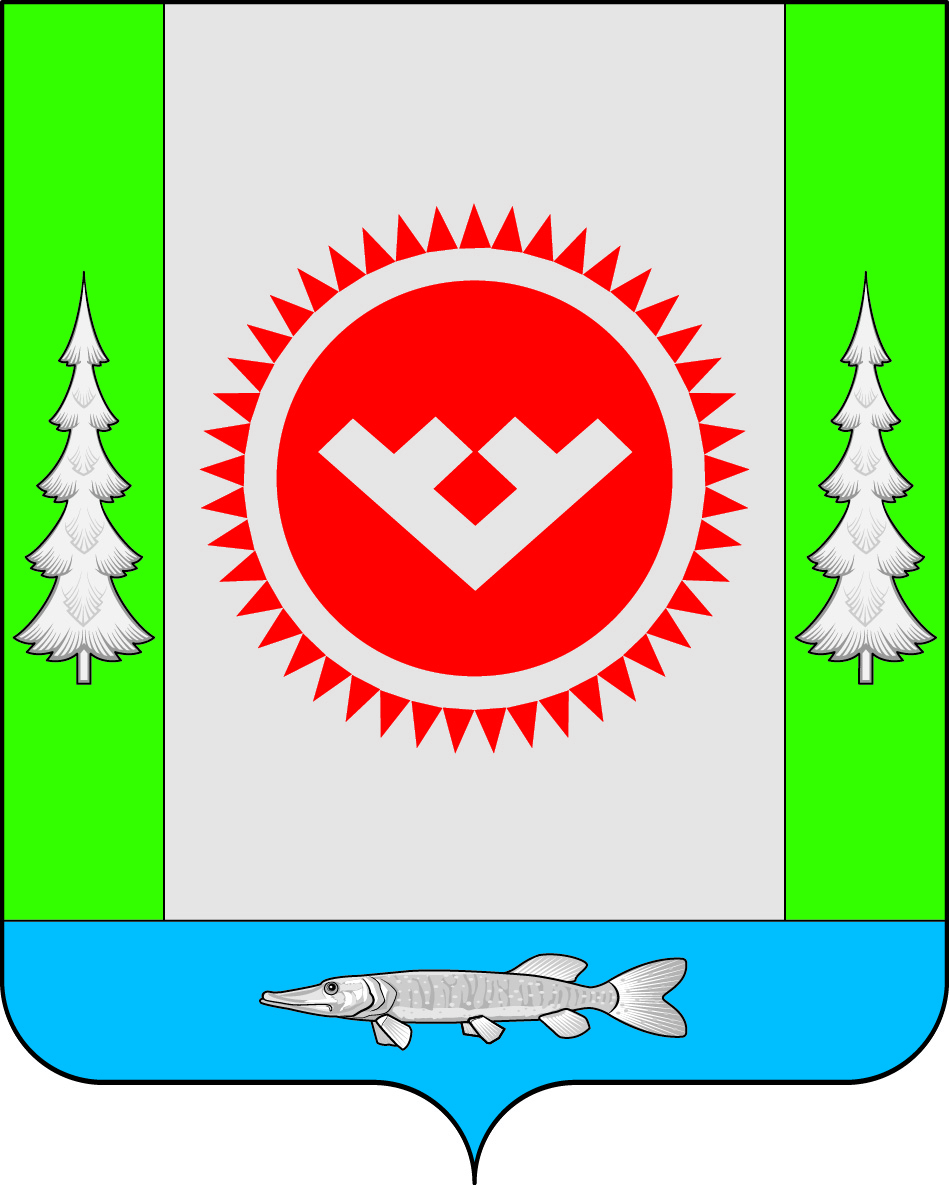 ИНФОРМАЦИОННОЕ СООБЩЕНИЕАдминистрация городского поселения Октябрьское в соответствии с Федеральным законом                  от 21.12.2001 № 178-ФЗ «О приватизации государственного и муниципального имущества»,                   в соответствии с постановлением администрации городского поселения Октябрьское от 28.07.2017                                 № 247 «Об условиях приватизации муниципального имущества» проводит открытый по составу участников аукцион по продаже следующего муниципального имущества:	ЛОТ № 1 - погрузчик ковшовый фронтальный ПК-33-01-01, год выпуска ТС 2007, двигатель    № 057963, заводской № машины (рамы) 238, цвет желтый, коробка передач 4347, начальной продажной стоимостью 202 000 (двести две тысяч) рублей 00 копеек (с учетом НДС 18%),                          в соответствии с отчетом об оценке рыночной стоимости от 14.07.2017 № 559/17	Уплата НДС (18%) производится покупателем (юридическим, физическим лицами, индивидуальным предпринимателем) самостоятельно.Оплата производится единовременно путем перечисления денежных средств в бюджет городского поселения Октябрьское.Аукцион состоится 1 сентября 2017 года в 12 часов 00 минут (по местному времени) в здании, расположенном по адресу: пгт. Октябрьское, ул. Калинина, д. 32, каб. 103.Предложения о цене муниципального имущества заявляются участниками аукциона открыто в ходе проведения торгов. Желающие участвовать в аукционе подают в администрацию городского поселения Октябрьское заявку установленного образца (приложение №1) и оплачивают предрегистрационный задаток в размере 20% от начальной продажной стоимости на следующие реквизиты в размере:ЛОТ № 1 –40 400 (сорок тысяч четыреста) рублей 00 копеек.При заполнении платежного поручения указывать: Получатель: УФК по ХМАО-Югре (Администрация городского поселения Октябрьское) ИНН 8614006672; КПП 861401001;                      БИК 047162000 Расчетный счет 40302810771623000057 РКЦ Ханты-Мансийск г. Ханты-Мансийск КБК 650 1 14 02053 13 0000 420 , ОКТМО 71821151. Назначение платежа: Задаток на участие в аукционе на право заключения договора купли-продажи муниципального имущества                          г.п. Октябрьское. 	Данное информационное сообщение является публичной офертой для заключения договора о задатке в соответствии со статьей 437 Гражданского кодекса Российской Федерации, а подача претендентом заявки и перечисление задатка являются акцептом такой оферты, после чего  договор о задатке считается заключенным в письменной форме.	Прием заявок и оплата предрегистрационного задатка осуществляется с 3 августа 2017 года по 29 августа 2017 года включительно, в рабочие дни с 9-00 до 17-00 (по местному времени). 30 августа 2017 года будут рассмотрены заявки и документы претендентов и определены участники аукциона.	К участию в аукционе допускаются любые физические и юридические лица, за исключением государственных и муниципальных унитарных предприятий, государственных и муниципальных учреждений, а также юридических лиц, в уставном капитале которых доля Российской Федерации, субъектов Российской Федерации и муниципальных образований превышает 25 процентов.  	1. Физические лица предъявляют:	- документ, удостоверяющий личность, или представляют копии всех его листов;	2. Юридические лица представляют:	- заверенные копии учредительных документов; - документ, содержащий сведения о доле Российской Федерации, субъекта Российской Федерации или муниципального образования в уставном капитале юридического лица (реестр владельцев акций либо выписка из него или заверенное печатью юридического лица (при наличии печати) и подписанное его руководителем письмо); - документ, который подтверждает полномочия руководителя юридического лица на осуществление действий от имени юридического лица (копия решения о назначении этого лица или о его избрании) и в соответствии с которым руководитель юридического лица обладает правом действовать от имени юридического лица без доверенности;- опись представленных документов (Приложение № 2).В случае если от имени претендента действует его представитель по доверенности,  к заявке должна быть приложена доверенность на осуществление действий от имени претендента, оформленная в установленном порядке, или нотариально заверенная копия такой доверенности. В случае, если доверенность на осуществление действий от имени претендента подписана лицом, уполномоченным руководителем юридического лица, заявка должна содержать также документ, подтверждающий полномочия этого лица.Все листы документов, представляемых одновременно с заявкой, либо отдельные тома данных документов должны быть прошиты, пронумерованы, скреплены печатью претендента (при наличии печати) (для юридического лица) и подписаны претендентом или его представителем.К данным документам (в том числе к каждому тому) также прилагается их опись. Заявка и такая опись составляются в двух экземплярах, один из которых остается у продавца, другой - у претендента. Соблюдение претендентом указанных требований означает, что заявка и документы, представляемые одновременно с заявкой, поданы от имени претендента.	Шаг аукциона составляет:- по ЛОТУ № 1: 10 100 (десять тысяч сто) рублей 00 копеек.		Победителем аукциона будет являться участник, который предложит в ходе торгов наиболее высокую цену за имущество. Протокол об итогах аукциона подписывается в день проведения аукциона и является документом, удостоверяющим право победителя на заключение договора купли-продажи.Договор купли-продажи с победителем аукциона заключается  в течение пяти рабочих дней с даты подведения итогов аукциона.Суммы задатков возвращаются участникам аукциона, за исключением победителя, в течение пяти дней с даты подведения итогов аукциона. При уклонении или отказе победителя аукциона от заключения в установленный срок договора купли-продажи имущества, задаток ему не возвращается и он утрачивает право на заключение указанного договора. Оплата по договору купли - продаже должна быть произведена единовременно в течение месяца с момента подписания договора купли-продажи. Передача муниципального имущества и оформление права собственности на него осуществляются  в соответствии с законодательством Российской Федерации и договором купли-продажи не позднее чем через тридцать дней после дня полной оплаты имущества.	Информационное сообщение о продаже муниципального имущества размещено на официальном сайте городского поселения Октябрьское www.admoktpos.ru и официальном сайте определенном Правительством Российской Федерации www.torgi.gov.ru. 2 августа 2017 года.	Для ознакомления с объектом продажи, условиями договора купли-продажи и за справками обращаться по адресу: пгт.  Октябрьское, ул. Калинина, д. 32, телефон: 8 (34678) 2-09-56.                 Глава городского поселения Октябрьское				                              В.В. СенченковВ соответствии решением Совета депутатов городского поселения Октябрьское                       от 21.02.2017 № 218 «Об утверждении прогнозного плана (программы) приватизации муниципального имущества, находящегося в собственности муниципального образования городское поселение Октябрьское, на 2017 год»:Отделу по имущественным и земельным отношениям, жизнеобеспечению, ГО и ЧС администрации городского поселения Октябрьское:1.1. Провести аукцион по продаже машины: Погрузчик ковшовый фронтальный ПК-33-01-01, год выпуска ТС 2007, двигатель № 057963, заводской № машины (рамы) 238, цвет желтый, коробка передач 4347, начальной продажной стоимостью 202 000 (двести две тысяч) рублей 00 копеек                   (с учетом НДС 18%), в соответствии с отчетом об оценке рыночной стоимости от 14.07.2017                   № 559/17.1.2. Заключить договор купли-продажи с победителем аукциона.1.3. Исключить из реестра собственности муниципального образования городское поселение Октябрьское вышеуказанное имущество после заключения договора купли-продажи и подписания передаточного акта.2. Отделу финансово-экономической политики и бухгалтерского учета администрации городского поселения Октябрьское исключить из состава муниципальной казны муниципального образования городское поселение Октябрьское вышеуказанное имущество после заключения договора купли-продажи и подписания передаточного акта.3. Опубликовать информационное сообщение на официальном веб-сайте городского поселения Октябрьское, официальном сайте, определенном Правительством Российской Федерации.4. Определить существенные условия договора купли – продажи:4.1. Оплату за объект муниципальной собственности производить единовременно путем перечисления денежных средств в бюджет городского поселения Октябрьское.5. Контроль за выполнением постановления оставляю за собой.Глава городского поселения Октябрьское                                                                            В.В. СенченковПриложение №1Заявка на участие в аукционе по продаже муниципального имущества(для юридического и физического лица)1.   Рассмотрев опубликованные сведения об объекте продажи, я желаю приобрести:____________________________________________________________________________________________________________________________________________________________________В случае моей победы на аукционе, обязуюсь заключить договор купли-продажи в течение пяти рабочих дней с даты подведения итогов аукциона.Я согласен с тем, что в случае моей победы на аукционе и отказа подписать договор           купли-продажи в течение пяти рабочих дней с даты подведения итогов аукциона, сумма внесенного мною задатка не возвращается и остается у продавца.Настоящая заявка вместе с протоколом, подписанным организатором аукциона, рассматривается как договор, действующий между нами до подписания договора купли-продажи.Подписано «_____»____________________ 201___ г.Наименование организации,  Ф.И.О – претендента на участие в аукционе______________________________________________________________________________	Документ, удостоверяющий личность: _________________________________________________________________________________(заполняется физическим лицом)Серия _______  № _________________,  выдан  «______»  _______________________г.________________________________________________________________________________(кем выдан)Место регистрации:________________________________________________________________.Документ о государственной регистрации в качестве юридического лица __________________,(заполняется юридическим лицом)рег. №  ________________________ ,  дата регистрации  «____»  ________________________  г.Орган, осуществивший регистрацию __________________________________________________Место выдачи _____________________________________________________________________Юридический адрес претендента: ______________________________________________________________________________________________________________________________________Телефон __________________________, факс_________________________ Документ о государственной регистрации в качестве индивидуального предпринимателя(заполняется ПБОЮЛ)Рег. № ____________________________, дата регистрации «____» ______________________ г.Орган, осуществивший регистрацию __________________________________________________Место выдачи _____________________________________________________________________Адрес претендента: ______________________________________________________________________________________________________________________________________Телефон __________________________, факс_________________________ Представитель претендента ____________________________________________________________________________________________________________________________________________(Ф.И.О или наименование)Действует на основании доверенности от «___» ________________ г. № ____________Реквизиты документа, удостоверяющего личность представителя (для физического лица), или документа о государственной регистрации в качестве юридического лица или ПБОЮЛ (для юридического лица или ПБОЮЛ):______________________________________________________________________________________________________________________________________________________________________________________________________________________________________________________(наименование документа, номер, дата и место выдачи (регистрации), кем и когда выдан)Платежные реквизиты участника аукциона, банковский счет на который следует перевести подлежащую сумму задатка:________________________________________________________________________________________________________________________________________________________________Квитанция, подтверждающая внесение предрегистрационного задатка, прилагается.Подпись _______________________Дата «______»____________________ 201___ г.Заявка принята продавцом:	«____» ___________ 201___ года в час  _______  мин. ______ Приложение №2ОПИСЬ ДОКУМЕНТОВ,ПРЕДСТАВЛЯЕМЫХ ДЛЯ УЧАСТИЯ В АУКЦИОНЕПО ПРОДАЖЕ МУНИЦИПАЛЬНОГО ИМУЩЕСТВАНастоящим ___________________________подтверждает, что для участия в аукционе на право заключения договора купли-продажи на _________________________________направляются ниже перечисленные документы.Подпись ________________________Администрация городское поселение ОктябрьскоеОктябрьского районаХанты – Мансийского автономного округа-Югрыул. Калинина, д. 32, п.г.т. Октябрьское, ХМАО-Югра, Тюменской обл., 628100тел. (34678) __2-15-92__,  факс (34678) _2-09-86__е-mail: _oktterk@oktregion.ru__Администрация городское поселение ОктябрьскоеОктябрьского районаХанты – Мансийского автономного округа-Югрыул. Калинина, д. 32, п.г.т. Октябрьское, ХМАО-Югра, Тюменской обл., 628100тел. (34678) __2-15-92__,  факс (34678) _2-09-86__е-mail: _oktterk@oktregion.ru__Администрация городское поселение ОктябрьскоеОктябрьского районаХанты – Мансийского автономного округа-Югрыул. Калинина, д. 32, п.г.т. Октябрьское, ХМАО-Югра, Тюменской обл., 628100тел. (34678) __2-15-92__,  факс (34678) _2-09-86__е-mail: _oktterk@oktregion.ru__Администрация городское поселение ОктябрьскоеОктябрьского районаХанты – Мансийского автономного округа-Югрыул. Калинина, д. 32, п.г.т. Октябрьское, ХМАО-Югра, Тюменской обл., 628100тел. (34678) __2-15-92__,  факс (34678) _2-09-86__е-mail: _oktterk@oktregion.ru__Администрация городское поселение ОктябрьскоеОктябрьского районаХанты – Мансийского автономного округа-Югрыул. Калинина, д. 32, п.г.т. Октябрьское, ХМАО-Югра, Тюменской обл., 628100тел. (34678) __2-15-92__,  факс (34678) _2-09-86__е-mail: _oktterk@oktregion.ru__Администрация городское поселение ОктябрьскоеОктябрьского районаХанты – Мансийского автономного округа-Югрыул. Калинина, д. 32, п.г.т. Октябрьское, ХМАО-Югра, Тюменской обл., 628100тел. (34678) __2-15-92__,  факс (34678) _2-09-86__е-mail: _oktterk@oktregion.ru__Администрация городское поселение ОктябрьскоеОктябрьского районаХанты – Мансийского автономного округа-Югрыул. Калинина, д. 32, п.г.т. Октябрьское, ХМАО-Югра, Тюменской обл., 628100тел. (34678) __2-15-92__,  факс (34678) _2-09-86__е-mail: _oktterk@oktregion.ru__Администрация городское поселение ОктябрьскоеОктябрьского районаХанты – Мансийского автономного округа-Югрыул. Калинина, д. 32, п.г.т. Октябрьское, ХМАО-Югра, Тюменской обл., 628100тел. (34678) __2-15-92__,  факс (34678) _2-09-86__е-mail: _oktterk@oktregion.ru__Администрация городское поселение ОктябрьскоеОктябрьского районаХанты – Мансийского автономного округа-Югрыул. Калинина, д. 32, п.г.т. Октябрьское, ХМАО-Югра, Тюменской обл., 628100тел. (34678) __2-15-92__,  факс (34678) _2-09-86__е-mail: _oktterk@oktregion.ru__Администрация городское поселение ОктябрьскоеОктябрьского районаХанты – Мансийского автономного округа-Югрыул. Калинина, д. 32, п.г.т. Октябрьское, ХМАО-Югра, Тюменской обл., 628100тел. (34678) __2-15-92__,  факс (34678) _2-09-86__е-mail: _oktterk@oktregion.ru__«2»августа2017г.№б/нпгт. Октябрьскоепгт. Октябрьскоепгт. Октябрьскоепгт. Октябрьскоепгт. Октябрьскоепгт. Октябрьскоепгт. Октябрьскоепгт. Октябрьскоепгт. Октябрьскоепгт. ОктябрьскоеАДМИНИСТРАЦИЯ ГОРОДСКОГО ПОСЕЛЕНИЯ ОКТЯБРЬСКОЕОктябрьского районаХанты-Мансийского автономного округа-ЮгрыПОСТАНОВЛЕНИЕАДМИНИСТРАЦИЯ ГОРОДСКОГО ПОСЕЛЕНИЯ ОКТЯБРЬСКОЕОктябрьского районаХанты-Мансийского автономного округа-ЮгрыПОСТАНОВЛЕНИЕАДМИНИСТРАЦИЯ ГОРОДСКОГО ПОСЕЛЕНИЯ ОКТЯБРЬСКОЕОктябрьского районаХанты-Мансийского автономного округа-ЮгрыПОСТАНОВЛЕНИЕАДМИНИСТРАЦИЯ ГОРОДСКОГО ПОСЕЛЕНИЯ ОКТЯБРЬСКОЕОктябрьского районаХанты-Мансийского автономного округа-ЮгрыПОСТАНОВЛЕНИЕАДМИНИСТРАЦИЯ ГОРОДСКОГО ПОСЕЛЕНИЯ ОКТЯБРЬСКОЕОктябрьского районаХанты-Мансийского автономного округа-ЮгрыПОСТАНОВЛЕНИЕАДМИНИСТРАЦИЯ ГОРОДСКОГО ПОСЕЛЕНИЯ ОКТЯБРЬСКОЕОктябрьского районаХанты-Мансийского автономного округа-ЮгрыПОСТАНОВЛЕНИЕАДМИНИСТРАЦИЯ ГОРОДСКОГО ПОСЕЛЕНИЯ ОКТЯБРЬСКОЕОктябрьского районаХанты-Мансийского автономного округа-ЮгрыПОСТАНОВЛЕНИЕАДМИНИСТРАЦИЯ ГОРОДСКОГО ПОСЕЛЕНИЯ ОКТЯБРЬСКОЕОктябрьского районаХанты-Мансийского автономного округа-ЮгрыПОСТАНОВЛЕНИЕАДМИНИСТРАЦИЯ ГОРОДСКОГО ПОСЕЛЕНИЯ ОКТЯБРЬСКОЕОктябрьского районаХанты-Мансийского автономного округа-ЮгрыПОСТАНОВЛЕНИЕАДМИНИСТРАЦИЯ ГОРОДСКОГО ПОСЕЛЕНИЯ ОКТЯБРЬСКОЕОктябрьского районаХанты-Мансийского автономного округа-ЮгрыПОСТАНОВЛЕНИЕ«28»июля2017г.№247пгт. ОктябрьскоеОб условиях приватизациимуниципального имуществапгт. ОктябрьскоеОб условиях приватизациимуниципального имуществапгт. ОктябрьскоеОб условиях приватизациимуниципального имуществапгт. ОктябрьскоеОб условиях приватизациимуниципального имуществапгт. ОктябрьскоеОб условиях приватизациимуниципального имуществапгт. ОктябрьскоеОб условиях приватизациимуниципального имуществапгт. ОктябрьскоеОб условиях приватизациимуниципального имуществапгт. ОктябрьскоеОб условиях приватизациимуниципального имуществапгт. ОктябрьскоеОб условиях приватизациимуниципального имуществапгт. ОктябрьскоеОб условиях приватизациимуниципального имущества№№п/пНаименованиеНомерастраниц